大学生创意活动管理系统操作说明一、登录网址：http://pm.jc.nuaa.edu.cn/login.aspx二、操作流程：1.用户登陆用户名：学号/工号      密码：学号/工号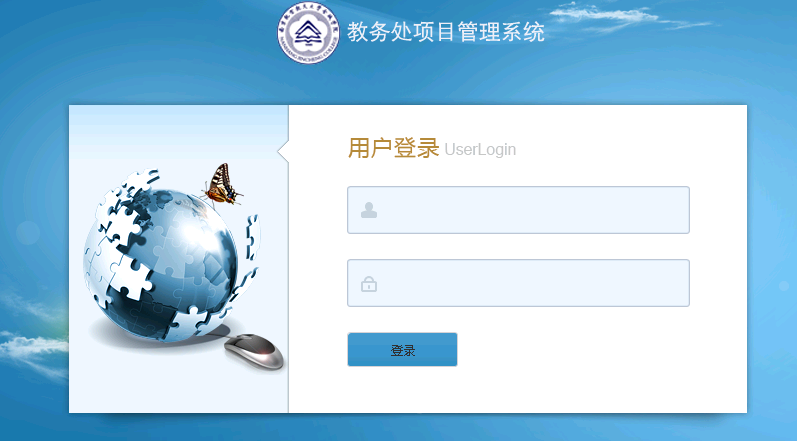 2.选择“创意活动系统”界面登入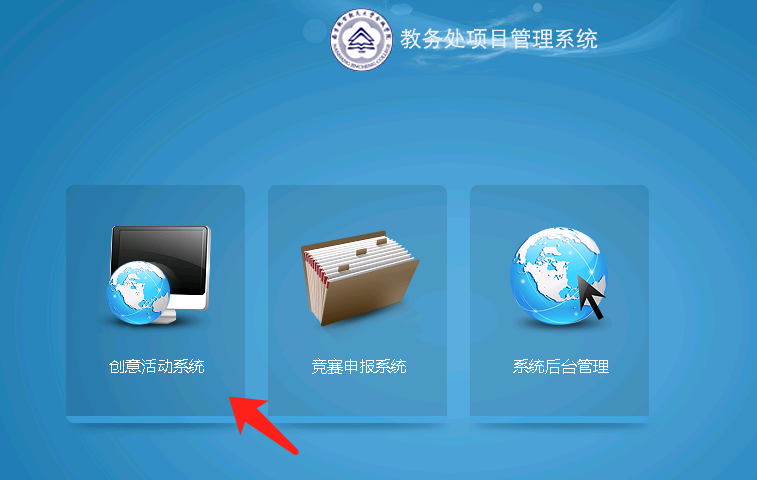         3.创意活动申请Step 1：创意活动——所有创意活动——活动选中——团队申请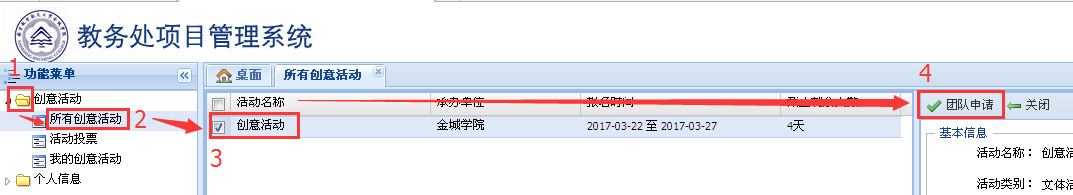 Step 2：填写团队名称及团队成员等相关信息，点击提交         Step 3：团队信息提交后，点击我的创意活动，选中，进行作品申报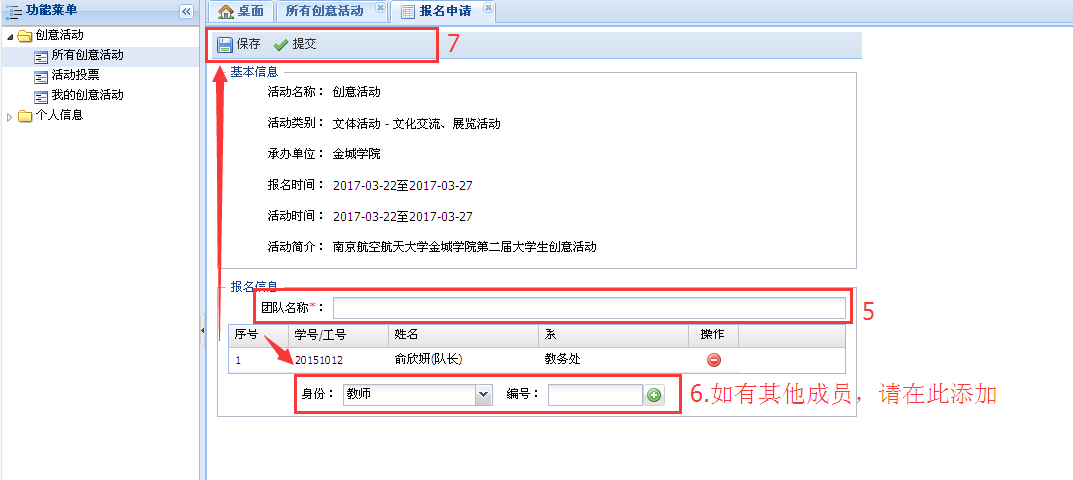 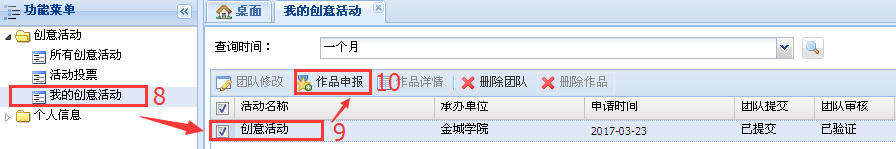 Step 4：按要求填表，并保存提交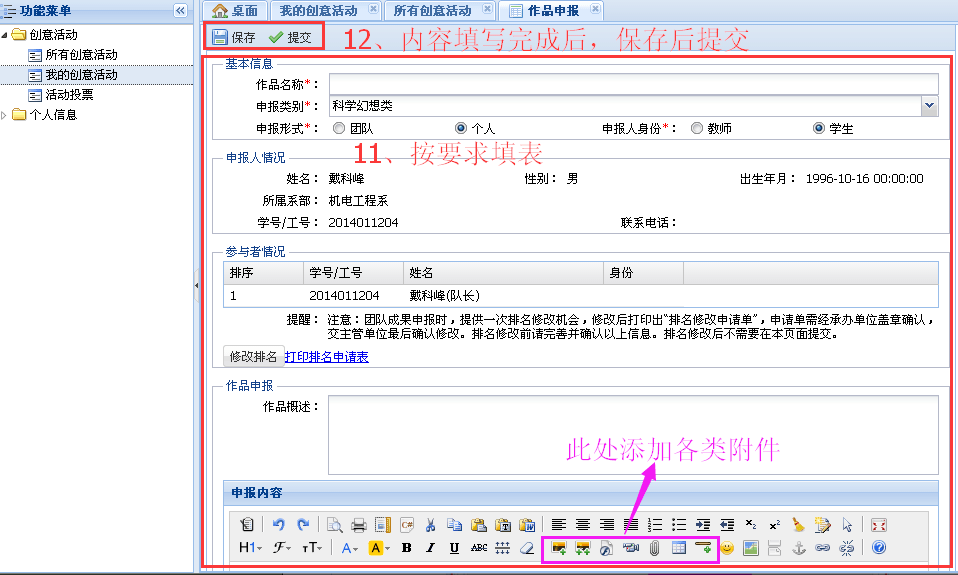 